KẾ HOẠCH Tổ chức chuyên đề cấp tổ “Bài học Stem ứng dụng công nghệ Hóa Sinh học trong đời sống làm nước rửa tay khô”Năm học 2020 - 2021- Căn cứ nhiệm vụ năm học 2020 – 2021 của phòng GDĐT Uông Bí- Căn cứ nhiệm vụ năm học 2020 – 2021 của trường TH&THCS Nam Khê- Căn cứ kế hoạch hoạt động chuyên môn của tổ Khoa học tự nhiên năm học 2020 – 2021 Tổ Khoa học tự nhiên xây dựng kế hoạch chuyên đề ở tổ chuyên môn như sau:I.MỤC ĐÍCH, YÊU CẦU1. Mục đích- Nhằm nâng cao chất lượng sinh hoạt chuyên môn của tổ chuyên môn, kịp thời tháo gỡ những khó khăn, vướng mắc  về chuyên môn, tạo mối quan hệ chia sẻ, học tập, giúp đỡ nhau giữa giáo viên trong các tổ, nhà trường, góp phần nâng cao nghiệp vụ sư phạm cho giáo viên;- Khai thác những điểm mạnh của Giáo dục STEM trong dạy học ở nhà trường phổ thông giúp học sinh phát huy khả năng sáng tạo  hướng đến một sự nhận thức và hiểu biết trong lĩnh vực STEM. - Giúp giáo viên có điều kiện trao đổi kinh nghiệm trong giảng dạy, thực hiện  các hoạt động phù hợp với đối tượng học sinh. Qua đó biết vận dụng Phương pháp dạy học một cách linh hoạt và phù hợp. Đóng góp sáng kiến kinh nghiệm nâng cao chất lượng giáo dục, đáp ứng yêu cầu đổi mới căn bản toàn diện giáo dục. Nâng cao năng lực chuyên môn và kinh nghiệm giảng dạy của các giáo viên trong tổ.- Tạo mối quan hệ thường xuyên trong sinh hoạt và trao đổi chuyên môn góp phần thúc đẩy phong trào dạy học của tổ Tự nhiên.2. Yêu cầu-  Nội dung chuyên đề phải phù hợp với chỉ đạo của phòng giáo dục trong năm học.- Việc tổ chức chuyên đề ở tổ chuyên môn phải đảm bảo cụ thể, thiết thực, hiệu quả, tránh tình trạng trình bày, báo cáo mang tính lý thuyết.- Trong chuyên đề từng GV của tổ tích cực tham gia các hoạt động, biết chia sẻ và phải rút ra được bài học cho chính bản thân mình trong quá trình dạy và học.II. THỜI GIAN, ĐỊA ĐIỂM, THÀNH PHẦN1. Thời gian:  Thứ 6 ngày 16 tháng 4 năm 2021.2. Địa điểm: Phòng học lớp 9A1.3. Chương trình: - Tiết 2: + Ổn định tổ chức, giới thiệu chương trình.              + Nghe báo cáo nội dung chuyên đề.- Tiết 3: Dự giờ tiết dạy “Tiết 59 - Bài học STEM ứng dụng công nghệ Hóa Sinh học trong đời sống làm nước rửa tay khô” - Phòng học 9A1.- 15h30: Thảo luận, rút kinh nghiệm.4. Thành phần tham dự:+ BGH+ Các thành viên của tổ Khoa học Tự nhiên+ Học sinh lớp 9A1  III. NỘI DUNG, HÌNH THỨC1. Nội dung: - Ứng dụng kiến thức về rượu etylic trong môn Hóa 9 để làm nước rửa tay khô.1.2. Các chú ý khác- Đảm bảo mục tiêu kiến thức tiết dạy.- Có hướng dẫn tự học tập ở nhà.- GV đảm bảo an toàn cho học sinh khi làm thí nghiệm với vật liệu dễ cháy nổ.- Học sinh có kĩ năng thực hành thí nghiệm.- Học sinh biết ứng dụng kiến thức Hóa 9 để làm ra sản phảm thực tế có nhiều ứng dụng trong cuộc sống.2. Hình thức- Dự giờ thăm lớp, thảo luận trao đổi chuyên môn môn Hóa học 9IV. PHÂN CÔNG NHIỆM VỤ- Giáo viên dạy thực nghiệm: đ/c Hồ Thị Tình- Viết báo cáo chuyên đề: đ/c Mạc Thị Duyên- Chuẩn bị tài liệu, văn phòng phẩm: đ/c Đỗ Lý, Đỗ Phương- Tham gia góp ý, xây dựng kế hoạch bài dạy “Bài học STEM ứng dụng kiến thức về rượu etylic trong môn Hóa 9 làm nước rửa tay khô”: Thành viên nhóm Lí – Hóa – Sinh.- Yêu cầu nhóm Lí – Hóa – Sinh hoàn thành trước 12/4/2021; đ/c Đỗ Lý và Đỗ Phương hoàn thành trước 15/4/2021.V. DỰ TRÙ KINH PHÍTrên đây là kế hoạch thực hiện chuyên đề Tổ Khoa học tự nhiên năm học 2020 - 2021, chúng tôi kính trình lên Ban Giám hiệu nhà trường phê duyệt để chúng tôi thực hiện tốt nhiệm vụ của năm học này.                                                               Nam Khê, ngày 20 tháng 03 năm 2021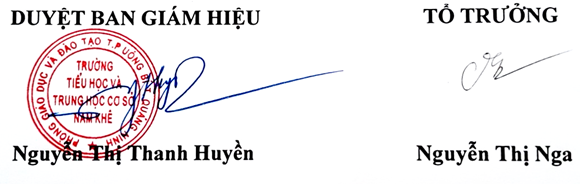 TRƯỜNG TH&THCS NAM KHÊTỔ KHOA TỰ NHIÊN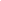 HỒ SƠ NGOẠI KHÓANĂM HỌC 2020 - 2021TRƯỜNG TH&THCS NAM KHÊTỔ KHOA HỌC TỰ NHIÊN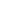 CỘNG HÒA XÃ HỘI CHỦ NGHĨA VIỆT NAMĐộc lập - Tự do - Hạnh phúc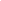 STTTÊN CÁC KHOẢNĐơn vịSố lượngĐơn giáThành tiền1Tinh dầuLọ31 00 000300 0002Gel nha đamLọ6150 000900 0003Cồn y tếLọ610 00060 0004Lọ đựng sản phẩmLọ610 00060 0006Trang trí khánh tiếtBộ01200 000200 0007Tổng số tiền: (Một triệu năm trăm hai mươi nghìn đồng)Tổng số tiền: (Một triệu năm trăm hai mươi nghìn đồng)Tổng số tiền: (Một triệu năm trăm hai mươi nghìn đồng)Tổng số tiền: (Một triệu năm trăm hai mươi nghìn đồng)1.520.000